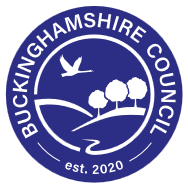 Review of APDR OutcomesReview of APDR OutcomesReview of APDR OutcomesReview of APDR OutcomesReview of APDR OutcomesReview of APDR OutcomesDateReview NotesInitialsDateReview NotesInitials